CVHC 2019 Exercise Series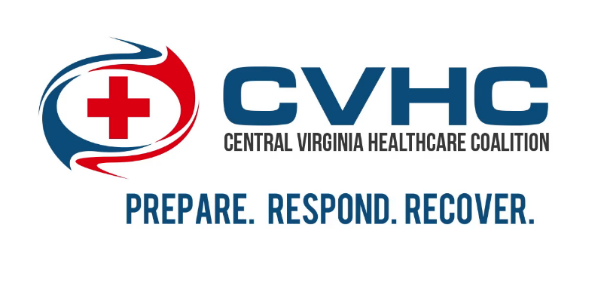 AAR Post-It Notes: February 26/27/28UP(s)well-formed EOPMOU with sister facilitiescommunication resiliencytransfer agreementsnotification systems in placeresources - generatorsannexed high heat planjob aidsshelter annex/planevac/relocation planscomms planshelter in place planinternal comms staff and patientsttx collaboration of alternate org typeshave emergency contacts resources listEOP is available to allpt. education and outreachschedule adaptationwater trucks on standbyback up / transfer locationseducation plans for patient and staffingfuel topped offredundant contacts/resources for fuelearly - preplanned dialysis planscontinuity of ops: self-reliant able to provide care and services, despite emergency evententerprise / corporate supportpatient communication4-day supply on handcommand center set up staff alerting100% covered by generator/emergency power4-6 days of fuelgood with VHASSstrong networking72-96 charts are goodadaptationknowledge of planstaffing levelscommunication with clientscorporate ICSall registered and updated in VHASSwhole building generatorsMOUsfood and water always adequately stockedpre-planning of early notice eventsharing informationheat stress specific planmousstaffing levelsbig campus allows for movement areassit repswebsite for documents availabilitycorporate supportDown(s)need more agreement plansstaffingmass communicationemergency medication plansems transport for dialysis patients to acute care hospital or other dialysis centerscommunication redundancieshaven’t tested MOUs/ agreementsno specific annex on heatneed firm temperature measurement to place in evac planaccess to Hics forms / job aidspractice and plan of delegation of incident commandresources on the units / in the stationspatient transportationbio waste / waste managementlack of leadership staff for extended eventsHICS familiarizationcomms plan needs improved"off shift" plan if event occurs after business hoursVHASS update of biostaffing location / arrival to facility plandon’t know how to obtain dialysis kitsleadership ICS trainingstaffing protocolsexternal comms planbuild three levels of leadership to EOPshorthanded staffingresource allocation and deliverycomms plan needs improvedknowing and communicating with transport servicesstaff personal readiness plans, esp those with childrentransportation logisticsneed agreement/relationship with facilities who can take high level acuityredundant locationsneed generatorpractice pt. schedule changesgen staff communication not just leadership external contacts to vendors and back up vendorsknowing who has what in the event of a supply shortageinadequate resource depth for ics more vendorseducating on the plans writtenare all the EOPs the same in our facilitieshepatitis B status of dialysis3 deep in chain of commandall facilities need back up electricity, is this noted in EOPknowing what resources are availablehome health and hospice communicationcontinuous staff training on the EOPwho gets shared resources first?school bus use?visual emergency flip bookpatient tracking needs practiced and improvedtransportation logisticsgenerators only in some facilitiesinlet water tempheat pumpchild care for staffpractice with emergency equipment need more drillsstorage space for suppliesstaff transportation planevacuation plan and exercisecan’t sustain 96*need to update P&P manualevac plans needs more specificshow to increase staff up and down / what parametersincreasing and decreasing ICS need to add RHCC 1-800 # to comms planneed dominion power contact list in comms planlist of emergency contacts (DME)having list of account numbers/vendors/contactsneed a high heat planno reserve staff